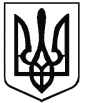 ЖМЕРИНСЬКА МІСЬКА ОБ’ЄДНАНА ТЕРИТОРІАЛЬНА ГРОМАДАУПРАВЛІННЯ ОСВІТИЗАКЛАД ЗАГАЛЬНОЇ СЕРЕДНЬОЇ ОСВІТИ І – ІІ СТУПЕНІВНАКАЗ17. 03. 2020                            с. Коростівці                                № 9 – а/гПро організацію роботишколи у період карантинуВідповідно до наказу Міністерства освіти і науки України від 16.03.2020 р. №406 «Про організаційні заходи для запобігання поширенню коронавірусу COVІD - 19», наказу управління освіти Жмеринської міської ради №42 від 17.03.2020 року «Про організацію роботи закладів освіти у період карантину»НАКАЗУЮ:1. Працівникам закладу у межах компетенції на період карантину забезпечити:- дотримання заборони проведення освітніх, культурних, спортивних та інших масових заходів та відвідування закладів освіти її здобувачами;- проведення інформування здобувачів освіти та працівників щодо заходів профілактики, проявів хвороби та дій у випадку захворювання;- проведення у закладах освіти профілактичних та дезінфікуючих заходів щодо запобігання поширенню коронавірусу COVІD-19;- відтермінування проведення атестації працівників закладів освіти та проведення засідань відповідних атестаційних комісій; - режим підвищеної готовності підсистеми навчання здобувачів освіти та працівників діям у надзвичайних ситуаціях відповідно до підпункту 2 пункту 13 Положення про функціональну підсистему навчання дітей дошкільного віку, учнів діям у надзвичайних ситуаціях ( з питань безпеки життєдіяльності) єдиної державної системи цивільного захисту, затвердженого наказом Міністерства освіти і науки України від 21 листопада2016 року №1400, зареєстрованого в Міністерстві юстиції України 14 грудня 2016 року за №1623/29752;- припинення відряджень працівників, окрім випадків нагальної необхідності та за попереднім погодження з керівником установи;- листування з управлінням освіти шляхом використання системи електронної взаємодії або шляхом надсилання сканкопій листів на електронну адресу.- виконання освітніх програм закладів освіти, зокрема шляхом організації освітнього процесу із використанням технологій дистанційного навчання, що не передбачає відвідування закладів освіти її здобувачами, та у виняткових випадках шляхом ущільнення графіку освітнього процесу;- продовження дистанційного навчання у період з 23.03.2020 р. по 27.03.2020 р.;- запровадження гнучкого (дистанційного) режиму роботи працівників закладів освіти відповідно до Методичних рекомендацій щодо встановлення гнучкого режиму робочого часу, затверджених Міністерством праці та соціальної політики України від 4 жовтня 2006 року №359;- формування педагогами закладу освіти індивідуальних планів роботи та самоосвіти;- призупинити проведення особистого прийому громадян;2. Педагогу – організатору Поліщук О.І. слідкувати за кореспонденцією, що надходить через СЕВОВВВ та офіційні електронні адреси.3. Відповідальність за організацію освітнього процесу через дистанційне навчання на період карантину покласти на заступника директора з НВР Слободянюк О.В.4. Контроль за виконанням даного наказу залишаю за собою.Директор ЗЗСО                 А. ЛесьЗ наказом ознайомлені :__________Л. Денисова__________ О.Поліщук__________О. Якименко__________О. Шевчук__________О. Слободянюк__________В. Дворянчиков__________ О.Дворянчикова__________С. Семяшкін__________Л. Городецька__________М. Щербатюк__________Т. Грибік__________О. Миколюк__________ Л.Макодзеба__________ К. Ткач__________ А.Дворянчикова__________ Ю.Коваль__________ О.Швець__________ Л.Шемчишена__________ П.Муляр__________ Н.Федорович__________ П.Клепко__________ В.Сирдій__________ В.Абрам’юк